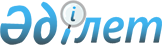 Созақ ауданының ауылдық елді мекендерге жұмыс істеуге және тұруға келген денсаулық сақтау, білім беру, әлеуметтік қамсыздандыру, мәдениет, спорт және агроөнеркәсіптік кешен саласындағы мамандарға 2020 жылы көтерме жәрдемақы және тұрғын үй сатып алуға немесе салуға бюджеттік кредит түрінде әлеуметтік қолдау шараларын ұсыну туралы
					
			Мерзімі біткен
			
			
		
					Түркістан облысы Созақ аудандық мәслихатының 2020 жылғы 22 маусымдағы № 340 шешiмi. Түркістан облысының Әдiлет департаментiнде 2020 жылғы 13 шілдеде № 5707 болып тiркелдi. Мерзімі өткендіктен қолданыс тоқтатылды
      "Қазақстан Республикасындағы жергілікті мемлекеттік басқару және өзін-өзі басқару туралы" Қазақстан Республикасының 2001 жылғы 23 қаңтардағы Заңының 6 бабының 1 тармағының 15) тармақшасына, "Ауылдық елді мекендерге жұмыс істеу және тұру үшін келген денсаулық сақтау, білім беру, әлеуметтік қамсыздандыру, мәдениет, спорт және агроөнеркәсіптік кешен саласындағы мамандарға әлеуметтік қолдау шараларын ұсыну мөлшерін айқындау туралы" Қазақстан Республикасы Үкіметінің 2009 жылғы 18 ақпандағы № 183 қаулысына, Қазақстан Республикасы Ұлттық экономика министрінің 2014 жылғы 6 қарашадағы № 72 бұйрығымен бекітілген Ауылдық елді мекендерге жұмыс істеуге және тұруға келген денсаулық сақтау, білім беру, әлеуметтік қамсыздандыру, мәдениет, спорт және агроөнеркәсіптік кешен саласындағы мамандарға әлеуметтік қолдау шараларын көрсету қағидаларының 6 тармағына сәйкес, нормативтік құқықтық актілерді мемлекеттік тіркеу тізілімінде № 9946 тіркелген, Созақ аудандық мәслихаты ШЕШІМ ҚАБЫЛДАДЫ:
      1. Созақ ауданының ауылдық елді мекендерге жұмыс істеуге және тұруға келген денсаулық сақтау, білім беру, әлеуметтік қамсыздандыру, мәдениет, спорт және агроөнеркәсіптік кешен саласындағы мамандарға 2020 жылы көтерме жәрдемақы және тұрғын үй сатып алуға немесе салуға бюджеттік кредит түрінде әлеуметтік қолдау шаралары бекітілсін.
      2. "Созақ аудандық мәслихат аппараты" мемлекеттік мекемесі Қазақстан Республикасының заңнамасында белгіленген тәртіппен:
      1) осы шешімнің "Қазақстан Республикасы Әділет Министрлігі Түркістан облысының Әділет департаменті" Республикалық мемлекеттік мекемесінде мемлекеттік тіркелуін;
      2) ресми жарияланғаннан кейін осы шешімді Созақ аудандық мәслихатының интернет-ресурсына орналастыруын қамтамасыз етсін.
      3. Осы шешім оның алғашқы ресми жарияланған күнінен кейін күнтізбелік он күн өткен соң қолданысқа енгізіледі.
					© 2012. Қазақстан Республикасы Әділет министрлігінің «Қазақстан Республикасының Заңнама және құқықтық ақпарат институты» ШЖҚ РМК
				
      Аудандық мәслихат

      сессиясының төрағасы

І. Омар

      Аудандық мәслихат хатшысы

Б. Байғараев
